JUEGOS DEPORTIVOS UNAB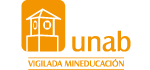 PLANILLA INSCRIPCIÓN DEPORTES DE CONJUNTO  I SEMESTRE 2023POR FAVOR DILIGENCIAR CON LETRA Y NUMEROS LEGIBLES                                 DISCIPLINA DEPORTIVA: NOMBRE DEL EQUIPO:NOMBRE DEL DELEGADO:CELULAR DEL DELEGADO: CORREO ELECTRONICO DELEGADO:FIRMA DEL DELEGADO: No.NOMBRE DEL JUGADORIDCÉDULAPROGRAMA123456789101112131415